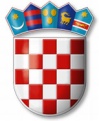 REPUBLIKA HRVATSKAVARAŽDINSKA ŽUPANIJAGOSPODARSKA ŠKOLA VARAŽDINNa temelju članka 56.  Statuta Gospodarske škole Varaždin, sazivam sjednicu Školskog odbora koja će se održati u prostorijama Gospodarske škole Varaždin dana 8.9.2022. godine s početkom u 17:30 sati.P O Z I V NA SEDMU SJEDNICU ŠKOLSKOG ODBORAkoja će se održati dana 8.9.2022. godine s početkom u 17:30 sati u prostorijama Gospodarske škole Varaždin DNEVNI RED:Usvajanje zapisnika s prošle sjednice Školskog odboraRebalans Financijskih planova za 2022. godinuDavanje suglasnosti ravnateljici za zasnivanje radnih odnosa po objavljenom natječajuPrihvaćanje izvješća o prestanku radnog odnosa i izmjenama ugovora s radnicima koji su postali organizicijskim viškomDonošenje odluke o davanju u zakup školske sportske dvorane i formiranju Povjerenstva za provedbu natječaja za davanje u zakup školske sportske dvoraneSklapanje ugovora s osiguravajućom tvrtkom za osiguranje učenikaSklapanje ugovora s Hrvatskim narodnim kazalištem VaraždinSklapanje ugovora s Gradskim muzejom VaraždinUvođenje novog programa u obrazovanje odraslih i definiranje cijene sata predavačaRaznoPredsjednik Školskog odbora:   Tomislav Purgarić, prof